No entanto, para realizar essa análise procuramos sintetizar o foco central da portaria, a fim de formar categorias analíticas a serem observadas quanto ao Vade Mecum, conforme tabela 1.Tabela 1 - Categorias Centrais dos Normativos do Vade Mecum Covid-19Fonte: Elaboração própria com dados Vade Mecum Covid-19.A habilitação de leitos que representa a maior quantidade de portarias fora realizada pelo Ministro Nelson Teich com 18 portarias para habilitar leitos de UTI e 12 portarias para habilitar leitos de UTI na gestão do Ex-Ministro Luiz Henrique Mandetta, considerando o período coberto pelo Vade Mecum, o que representa um total de 66,7% da legislação implementada no período em análise.Esse dado explicita o deficit de leitos de Unidades de Terapia Intensiva (UTI’s) que existe na rede de assistência à saúde no Brasil, especificamente no SUS, além de indicar o crescimento da curva de contágio no país e o estressamento e colapso da rede de assistência em algumas unidades da federação brasileira.ANEXO I – Tabulação das Categorias do Vade Mecum: leis, portarias COVID-19Tabela 2 - Categorias do Vade Mecum: leis e portarias COVID-19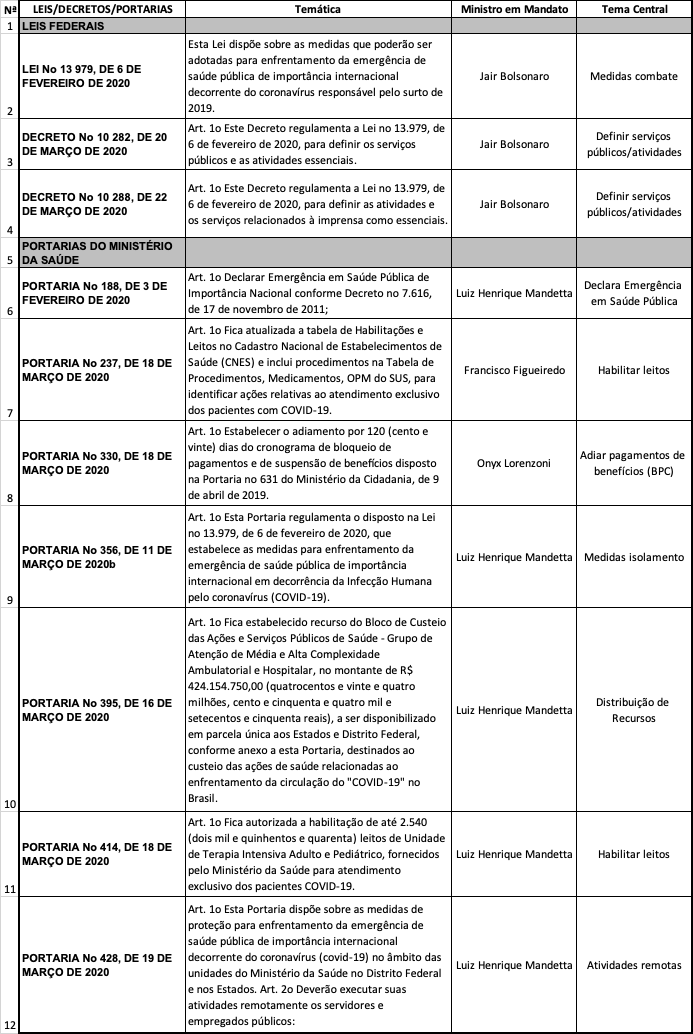 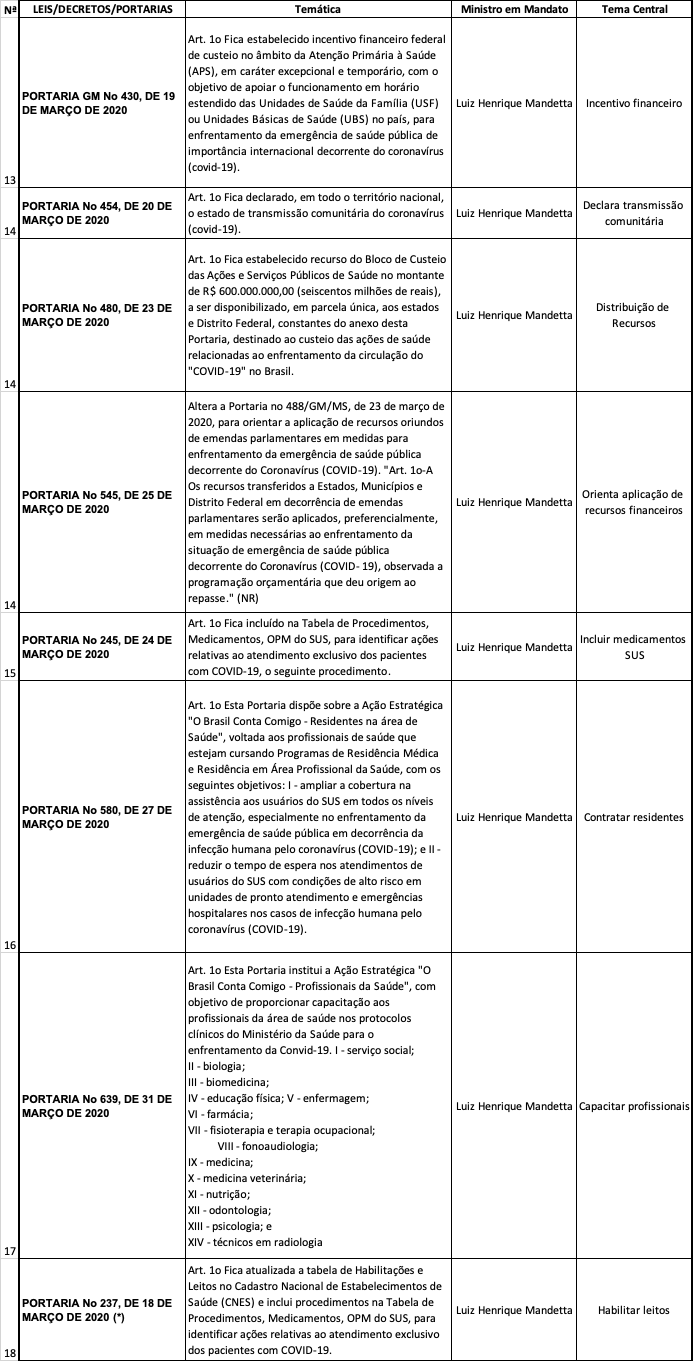 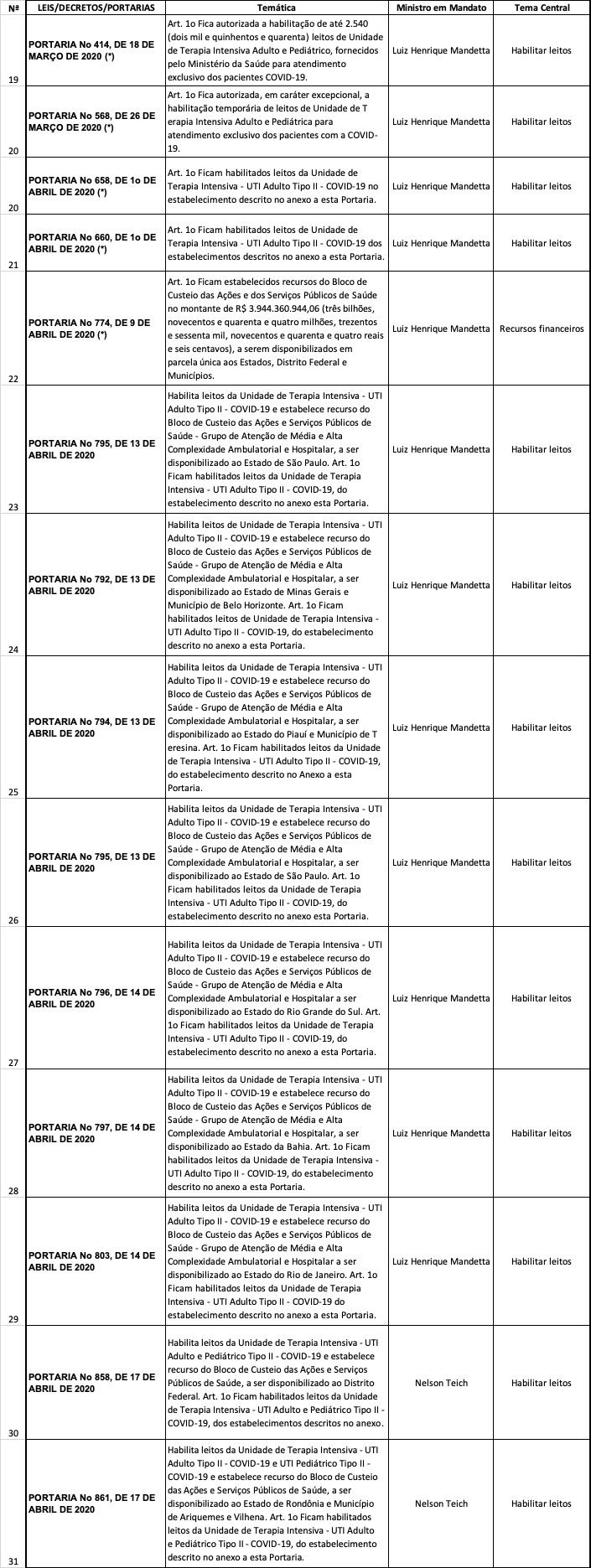 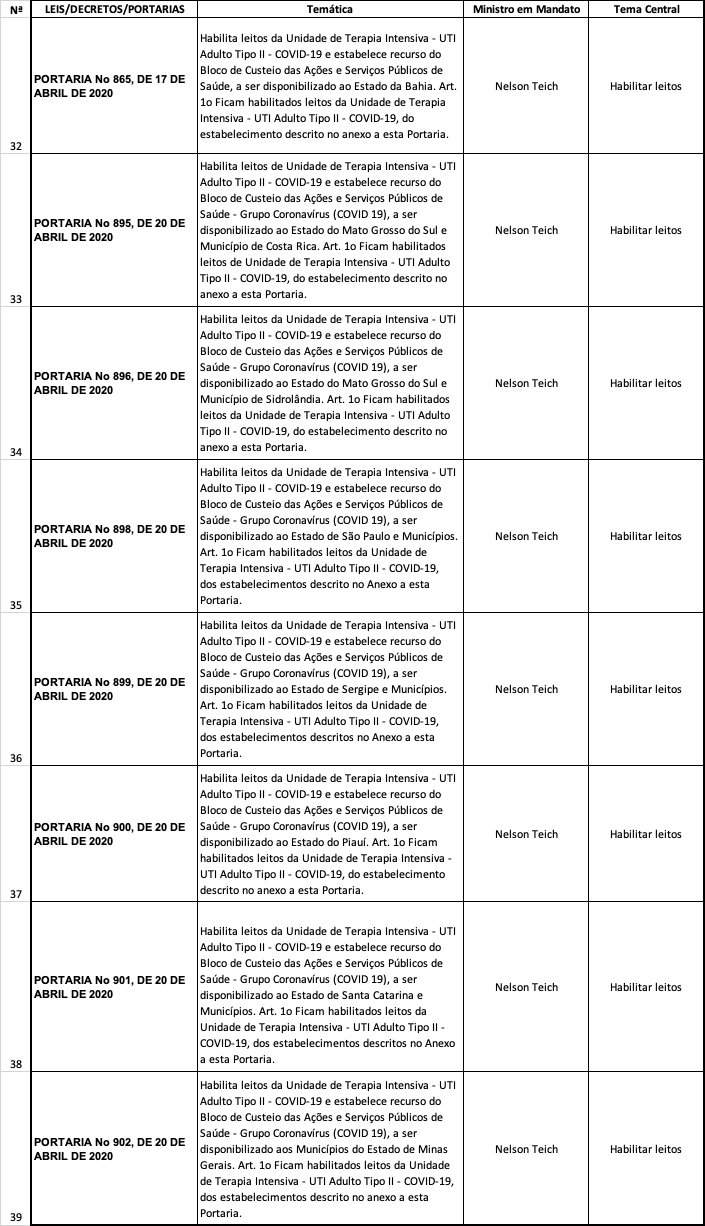 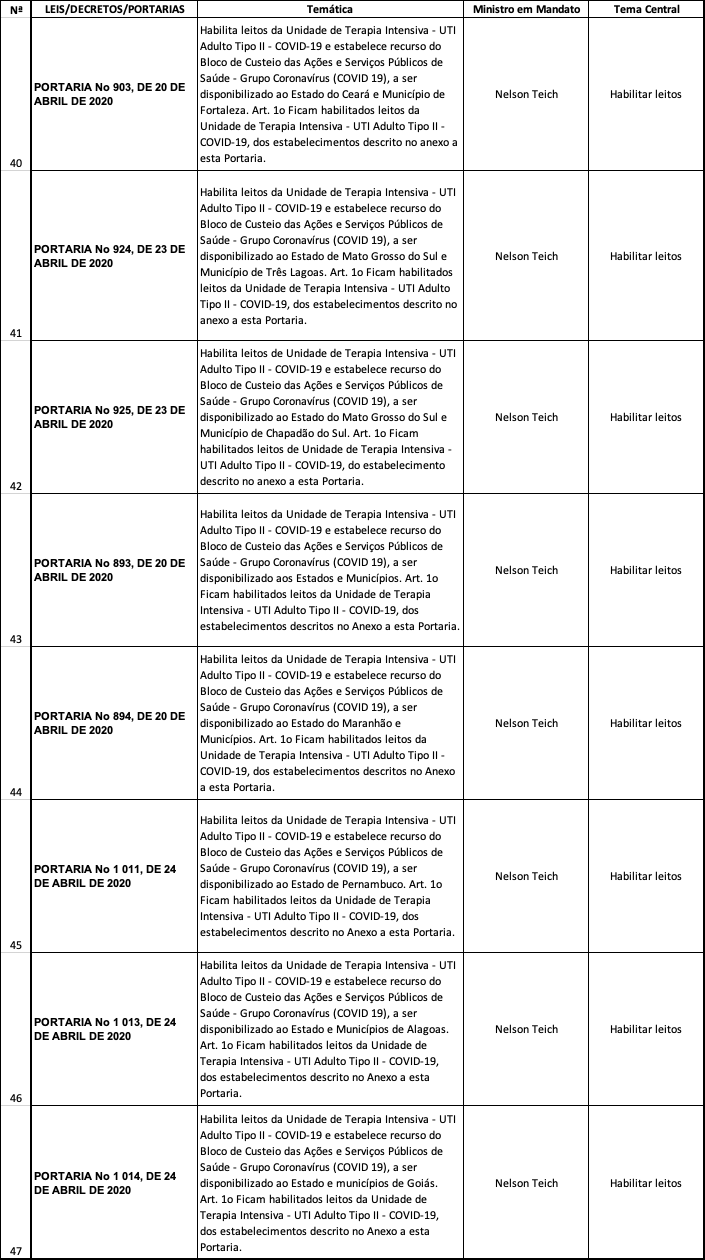 Fonte: Elaboração própria adaptado do Vade Mecum: leis e portarias COVID-19 (AJURIS, 2020)Categorias Centrais dos Normativos Vade Mecum Covid-19Frequência Temática%Habilitar leitos3266,67%Definir serviços públicos/atividades essenciais24,17%Distribuição de Recursos24,17%Adiar pagamentos de benefícios (BPC)12,08%Normatizar Atividades remotas12,08%Capacitar profissionais12,08%Contratar residentes12,08%Declarar Emergência em Saúde Pública12,08%Declarar transmissão comunitária12,08%Incentivo financeiro - funcionamento em horário estendido das Unidades de Saúde da Família (USF)12,08%Incluir medicamentos para atendimento SUS12,08%Medidas combate - poderão ser adotadas para enfrentamento da emergência de saúde pública12,08%Medidas de tipos de isolamento12,08%Orienta aplicação de recursos financeiros - decorrência de emendas parlamentares12,08%Recursos financeiros - a serem disponibilizados em parcela única aos Estados, Distrito Federal e Municípios12,08%Total48100,00%